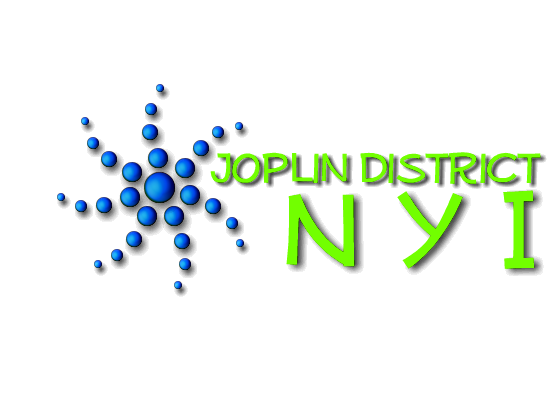 Joplin District Dress CodeThe dress code for the Joplin District NYI and events associated with it are as follows:Attendees shall not wear clothing that represents or promotes sexual acts, violence, and obscene language. The clothing must also fit properly and cover all parts of the chest.Attendees shall not wear pants that hang below his/her waistline. The pants shall not be “low riders” and must keep all of the attended parts of the body covered.Attendees’ shorts must be fingertip length when they are standing up. The only exception for this rule will be when the attendees are participating in an organized volleyball game. As soon as the volleyball game is over, you are required to change into shorts or pants that are appropriate.Cutoff shirts shall not be cut any farther than hems at shoulders or waistline. Any shirts shall not show sports bra, chest, back or midsection. No spaghetti strap shirts allowed.Swim wear for ladies can be either a one-piece or a tan-kini. The swimwear must cover all parts of the chest area and cover all parts of the mid-section, including her buttocks. Please no high cut bottoms or low cut tops.Swim wear for gentlemen must be swimming trunks tied securely as to keep the buttocks covered. No Speedo’s or jammers allowed.Please remember that we all represent Jesus Christ to those that see us every day. How we dress reflects how people “see Jesus” in our lives. Please show respect for Our Lord and your-self. 1 Timothy 2:9-10, Matthew 5:28-30, 1 Peter 3:3-4, 1 Corinthians 6:18-20.It is the discretion of the Joplin District NYI Council to enforce this policy. The council will do this in the Spirit of Matthew 18:15-17.							Thank you,							Joplin District NYI Dress Code Committee							And the Joplin District NYI Council